January 28, 2023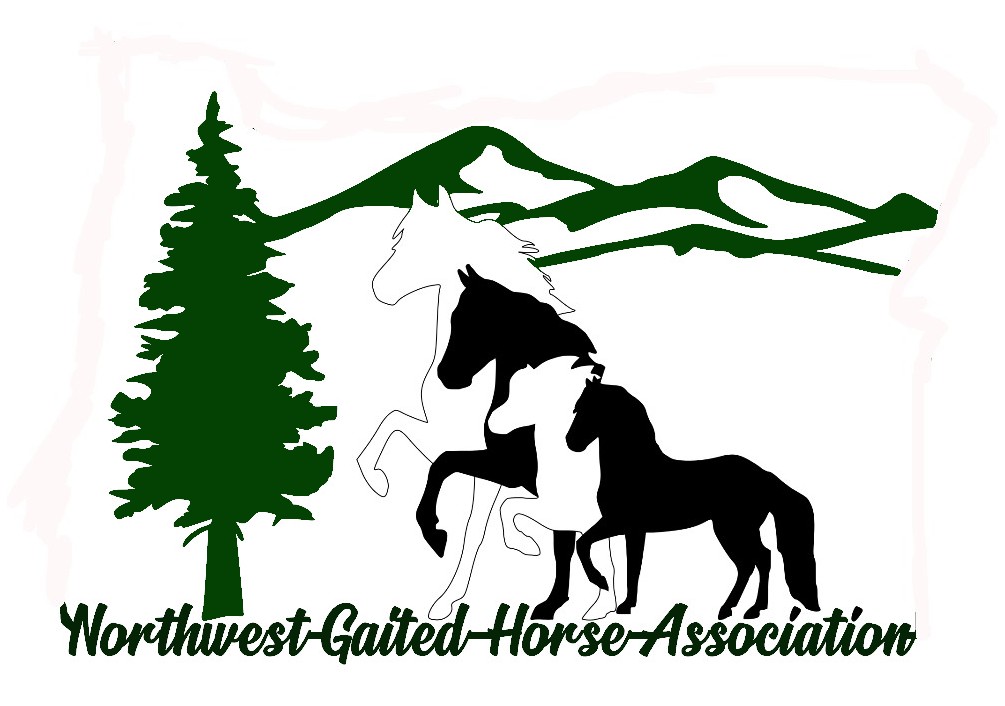 7th Annual NGWHA Meeting With 2022 NWGHA High Point Awards Presentation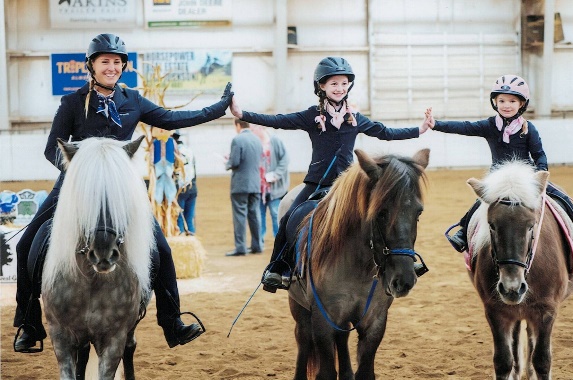 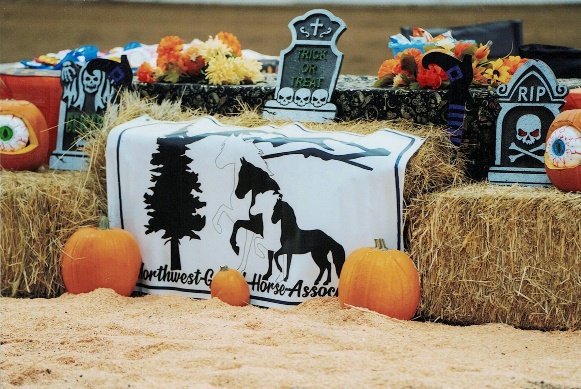 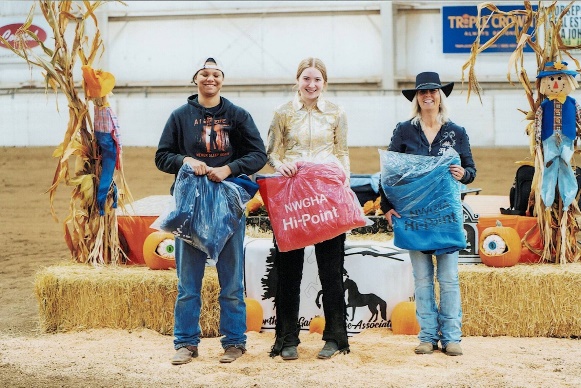 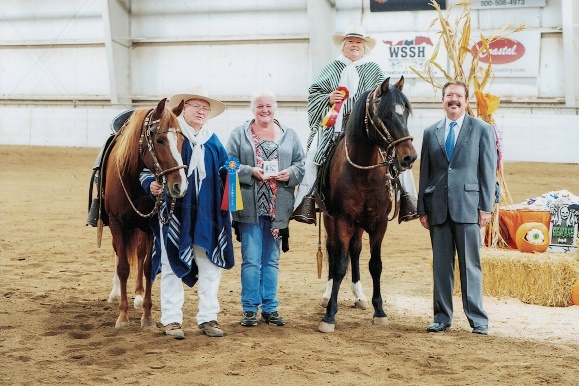 7th Annual Membership MeetingAgenda10:00am Year End Comments from Board MembersAnd Committee ChairsMinutes from 2022 Annual Membership MeetingMinutes from 2022 Semi-Annual Membership MeetingTreasurer ReportOld BusinessNew BusinessNominations and Election of 2023 BoardNomination and Election of 2023 Officers12:00 Lunch Deli Sandwiches and Green Salad 1:00 Awards PresentationSPECIAL MVP AWARDSService to NWGHAAbove and Beyond CHRIS REZNICSEKROGER THOMASSHANNON THOMASMEMBER VOTE for FAVORITE 2 GAIT HORSEMEMBER VOTE for FAVORITE ANY GAITED BREED, ANY GAIT HORSE2022 NWGHA 3 SHOW OVERALL HIGH POINT RIDER AWARDSOPEN RIDER: JESSICA KISERAMATEUR RIDER: KIRSTEN HELTONYOUTH RIDER: CAROLINE MOTTRAMNOVICE RIDER: CEANNA RODRIGUEZ2022 GAITED HORSE TRAINER OF THE YEARJESSICA KISERHorse NameOwner NameRider Name Model HalterJose's Midnight PromiseKiah SogardKiah SogardBazingaNancy ODell Jessica KiserDakota's Blue DeterminationBobbi ChamberlainBobbi ChamberlainTWH 2 Gait AmateurJose's Midnight PromiseKiah SorgardKiah SorgardI'm Totally A PrincessChris ReznicsekChris RezniscekJFK's JettLindsey R. GrossLindsey R. GrossTWH 3 Gait AmateurDun in Ultra GoldNancy O'Dell Nancy O'Dell A Tennessee TangoKimberly Goodwin HeltonKimberly Goodwin HeltonTWH Youth to Ride 2 gait Barney Ali Oops/Major SkipperSarah NessCaroline MottramDun in Ultra GoldNancy O'Dell Ceanna RodriguezTWH 2 Gait OpenOut Till MidnightDan& Lillian McFarlingLil McFarlingConfederate's Black LabelDan& Lillian McFarlingDan McFarlingI'm A Totally A PrincessChris ReznicsekChris ReznicsekOGB 2 Gait Youth to RideBarney Ali Oops/Major SkipperSarah NessCaroline MottranDun in Ultra GoldNancy O'Dell Ceanna RodriguezChromatica/JyW PremierNancy Cox Caleb SpringerSRS SaharaNancy Cox Christopher SpringerOGB 2 Gait OpenOut Til MidnightDan& Lillian McFarlingDan& Lillian McFarlingLillian McFarlingLillian McFarlingA Tennessee TangoKimberly Goodwin HeltonKimberly Goodwin HeltonKirsten HeltonKirsten HeltonConfederate's Black LabelDan& Lillian McFarlingDan& Lillian McFarlingDan McFarlingDan McFarlingOGB 3 Gait openA Tennessee TangoKimberly Goodwin HeltonKimberly Goodwin HeltonKirsten Helton/KimberlyKirsten Helton/KimberlyDun In Ultra GoldNancy ODell Nancy ODell Nancy ODell/Brayden FieldsNancy ODell/Brayden FieldsMajor SkipperCheryl MorganCheryl MorganCaroline MottramCaroline MottramTWH 3 GAIT OPENDun In Ultra GoldNancy ODell Nancy ODell Nancy ODellNancy ODellA Tennessee TangoKimberly Goodwin HeltonKimberly Goodwin HeltonKirsten HeltonKirsten HeltonMajor SkipperCheryl MorganCheryl MorganCaroline MottramCaroline MottramOGB 2 Gait 5 and UnderNite HawkNancy ODellNancy ODellNancy ODell Nancy ODell OGB 2 Gait AOTA Tennessee TangoKimberly Goodwin HeltonKimberly Goodwin HeltonKimberly Goodwin HeltonKimberly Goodwin HeltonPusher's Ghost BusterKimberly Goodwin HeltonKimberly Goodwin HeltonKirsten HeltonKirsten HeltonConfederate's Black LabelDan& Lillian McFarlingDan& Lillian McFarlingDan McFarlingDan McFarlingRSTD SalvadorLarry EadesLarry EadesLarry EadesLarry EadesOGB 2 Gait Novice Skuggi Fra FriskoppDiana HarrisDiana HarrisDiana HarrisDiana HarrisBarney Ali OopsSarah NessSarah NessCaroline MottramCaroline MottramConfederate's Black LabelDan & Lil McFarlingDan & Lil McFarlingDan McFarlingDan McFarlingOGB Versatility (Trail, Games, Equitation,Fun classes, Water/Wine glass)OGB Versatility (Trail, Games, Equitation,Fun classes, Water/Wine glass)RSTD EstebanRSTD EstebanGlen CoxGlen CoxGlen CoxGlen CoxMLM MagicoMLM MagicoAnne EadesAnne EadesAnne EadesAnne EadesMajor SkipperMajor SkipperCheryl MorganCheryl MorganCaroline MottramCaroline MottramRSTD SalvadorRSTD SalvadorLarry EadesLarry EadesLarry EadesLarry EadesTrail Hours on the Trail * NWGHA Member Trail Hours on the Trail * NWGHA Member MLM MagicoMLM MagicoAnne EadesAnne Eades58 hours58 hoursRSTD Salvador RSTD Salvador Larry EadesLarry Eades31. hours31. hoursSkuggi Fra FriskoppSkuggi Fra FriskoppDiana HarrisDiana Harris21 hours21 hoursMultiple HorsesMultiple HorsesJustine EaslonJustine Easlon69 hours69 hoursMultiple HorsesMultiple HorsesNancy CoxNancy Cox96 Hours96 HoursParticipation Awards NWGHA MEMBERSParticipation Awards NWGHA MEMBERSAll Other Breeds (Except TWH, Peruvian and Paso Fino, Icelandic)All Other Breeds (Except TWH, Peruvian and Paso Fino, Icelandic)Nite HawkWalkaloosaHandsome ZephyrSpotted Saddle HorseBazinga WalkaloosaPeruvian  HorseMLM MagicoAnne EadesJYW PremierGlen CoxRSTD SalvadorLarry EadesMagico CRCoral StaffordGlamarosa De CelebridedNancy CoxIcelandic HorsesVindurLucy NoldSkuggi Fra FriskoppDiana HarrisElskanSara StewartSafirSara StewartVaengurLucy NoldTennessee Walking Horse High Velocity JazzShannon and Delaney ClarkWVTs Double TroubleLynn HilmerI'm 100 Proof JoseAirisa DurandEqualizer's Ebony GypsyRuth Good &Bruce GrohnMy Some Kind of WonderfulKimberly Goodwin Helton